Bærekraftig badeplass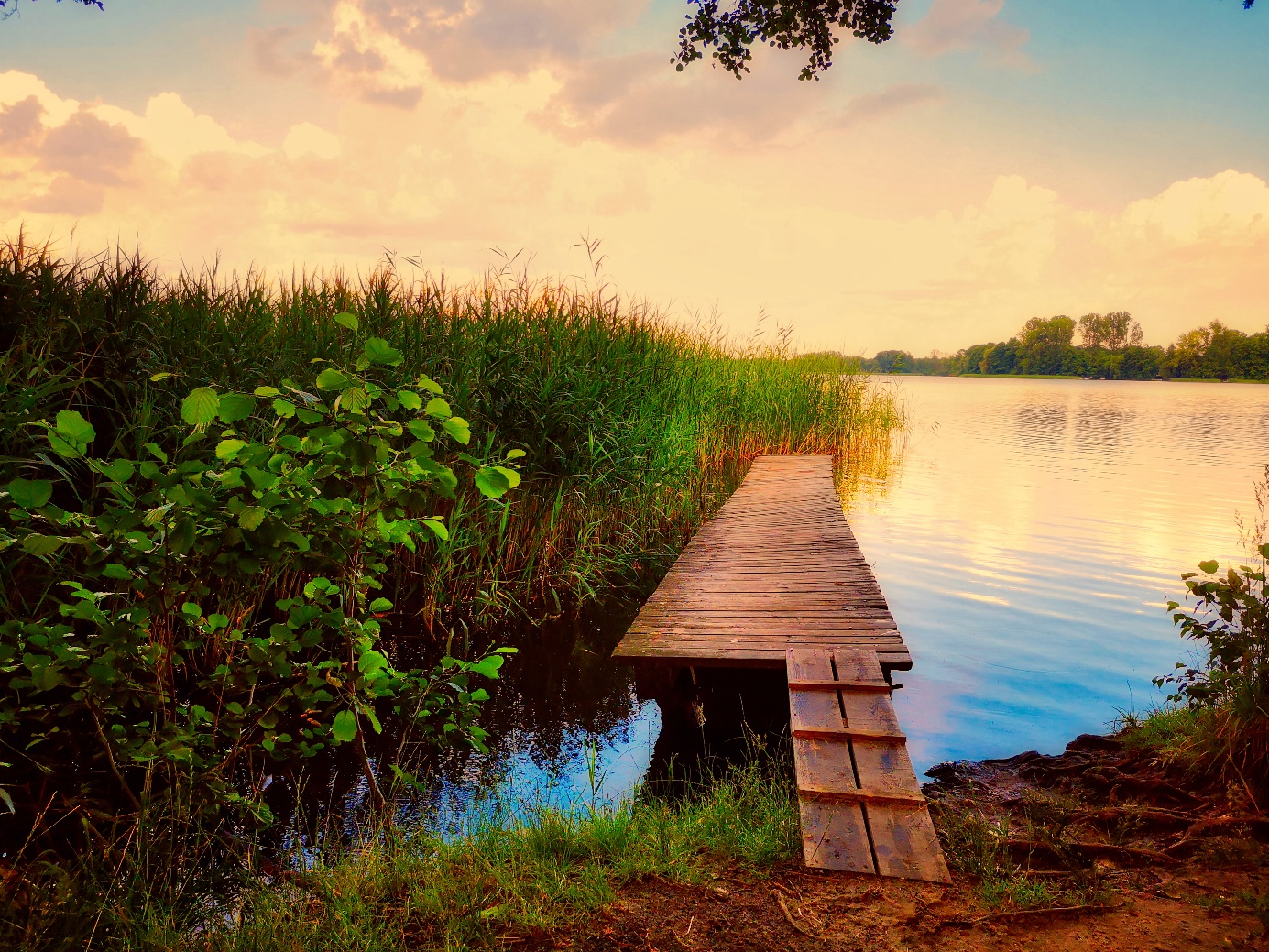 Navn: _____________________________Klasse: _____________________________Oppdrag Dere skal hjelpe til med å forbedre badeplassene i kommunen, og får et budsjett på 50 000 kr som skal brukes til å designe den beste badeplassen. Kommunen har ett krav for badeplassen:den skal være bærekraftigDere skal lage en kort film av badeplassen i dag der dere foreslår endringer for å gjøre badeplassen til den beste utfra innbyggernes (dere) mening og kommunens krav. Filmen med det beste forslaget vil bli nominert av klassen og vinne en OscarTing til badeplassen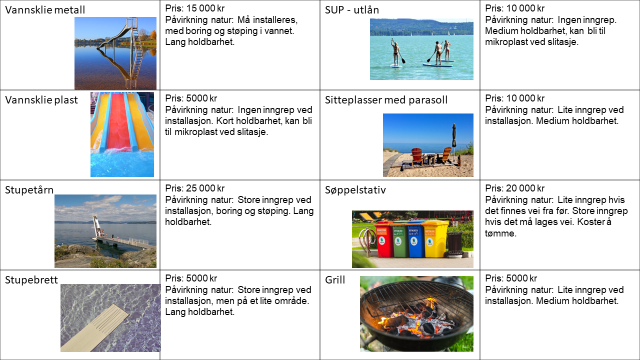 RegnskapSkjema til registrering av arterBiologisk mangfoldBadevannskvalitetVurderingsskjema filmHvis filmen varer under 4 minutter, marker med  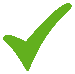 For badeplassens bærekraftighet og attraktivitet og design, del ut inntil 5 stjerner per kriterium 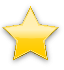 Konkrete kjennetegn på måloppnåelsePris: Påvirkning natur: Pris: Påvirkning natur: Pris: Påvirkning natur: Pris: Påvirkning natur: Pris: Påvirkning natur: Pris: Påvirkning natur: Pris: Påvirkning natur: Pris: Påvirkning natur: INNUT1A Startbeløp50.0001D Designe badeplassen, Hvilke elementer vil vi ha med?2D Escape Room – hvilken humle tenker jeg på? Sett inn        5000kr, 3000kr eller 1000kr3A Felt. Biotiske og abiotiske faktorer. Sett inn 100kr per    riktig plassert faktor4B Escape Room: Sett inn 5000kr, 3000kr eller 1000krSUMOMRÅDEOMRÅDEOMRÅDEArtAntallHvor?Lite biologisk mangfoldMiddels biologisk mangfoldStort biologisk mangfoldFå planter og dyr både på land og i vann.Det kan være et stort antall av noen arter men få ulike arter. Et antall forskjellige planter og dyr både på land og i vann.Antall inne de ulike artene er noenlunde likt.  Mange forskjellige planter og dyr både på land og i vann.Antall innen de ulike artene er noenlunde likt, ingen art dominerer. Kommunens målinger av badevannskvalitetenKommunens målinger av badevannskvalitetenKommunens målinger av badevannskvalitetenStedDato for prøvetakingBadevannskvalitetBærekraftighet Attraktivitet og designTid: inntil 4 minFilm 1Film 2Film 3Film 4Film 5Eksempel film Overordna læringsmålkartlegge og vurdere vannkvalitet og biologisk mangfold ut fra egne funn fra undersøkelsene Gjennomfører undersøkelsene og noterer resultater. Bedømmer områdets biologiske mangfold, men uten å bruke resultatene sine.Gjennomfører undersøkelsene og registrerer resultater systematisk. Bedømmer områdets biologiske mangfold ved bruk av egne resultater og skjema for biologisk mangfold.Gjennomfører undersøkelsene nøyaktig og registrerer resultater systematisk. Identifiserer feilkilder ved datainnsamling og analyse. Bruker egne resultater sammen med skjema for biologisk mangfold til å vurdere styrker og svakheter ved egne konklusjoner om biologisk mangfold.vurdere tiltak på badeplassen i lys av de tre dimensjonene av bærekraftig utviklingGjengir de tre dimensjonene av bærekraftig utvikling og gir eksempler på hver av dem. Foreslår tiltak på badeplassen.Beskriver de tre dimensjonene av bærekraftig utvikling. Foreslår tiltak og vurderer tiltakene i lys av de tre dimensjonene av bærekraftig utvikling.Beskriver de tre dimensjonene av bærekraftig utvikling. Foreslår tiltak og bruker resultater fra egne undersøkelser og faktakunnskap til å vurdere tiltakene i lys av de tre dimensjonene av bærekraftig utvikling. Vurdering med karakter23–45–6